MHSA TEAM ROSTER FOR VOLLEYBALL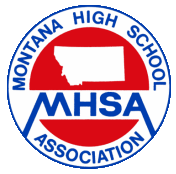 Team:		     	Light #Dark #Team MemberHeightGradeContact Information/Additional Team PersonnelContact Information/Additional Team PersonnelHead Coach:      Superintendent:      Assistant Coach:      Principal:      Assistant Coach:      Activities Director:      Assistant Coach:      Trainer:      Student Managers (include filmers):      Band Director:      Student Managers (include filmers):      Mascot:      Student Managers (include filmers):      School Colors:      Please list administrator(s) – including their cell or contact numbers - who will be in attendance to address crowd control/sportsmanship issues:Please list administrator(s) – including their cell or contact numbers - who will be in attendance to address crowd control/sportsmanship issues: